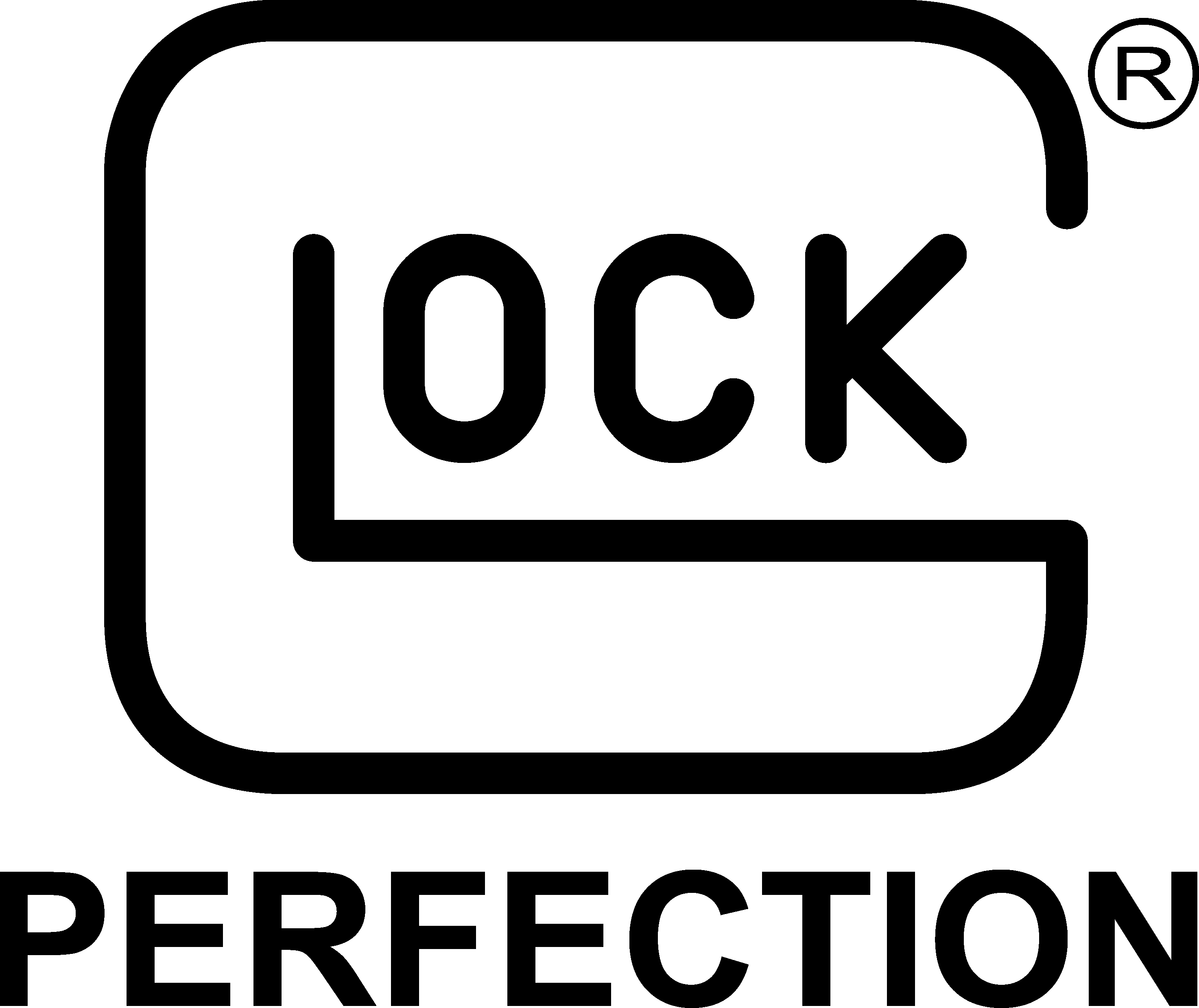 Glock Instructor WorkshopHosted by:The Harrison County Law Enforcement Training AcademyNovember 16-18, 2016 8:00 a.m. - 5:00 p.m.At:Mississippi Air National Guard Base4715 Hewes AvenueGulfport, MS39507Tuition:$350.00Length of course is 20 hours.*Student supplies GLOCK pistol, 1000 rounds ammo, duty belt and gear, 6 dummy rounds & eye/ear protection.Register for the class by going to the Glock training website (https://www.glocktraining.com//Schedule.aspx)If you have any questions call Lt. Kevin Hicks at 228-435-3165